В Аграмаковском СДК 18 января 2024г. в 14.00ч. состоялась  отчётная сессия главы Аграмаковского сельского поселения с участием заместителя главы Спасского муниципального района Республики Татарстан.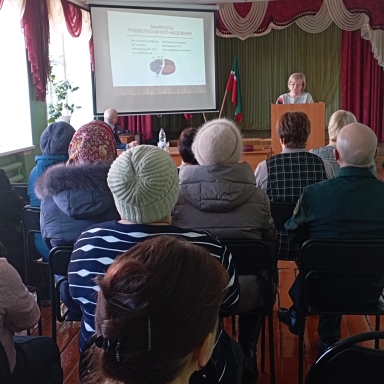 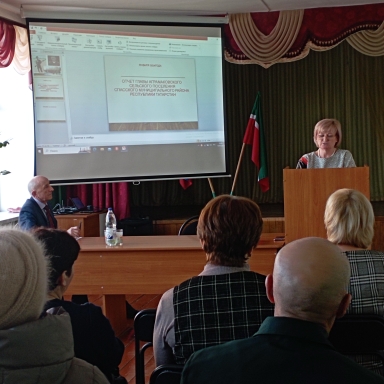 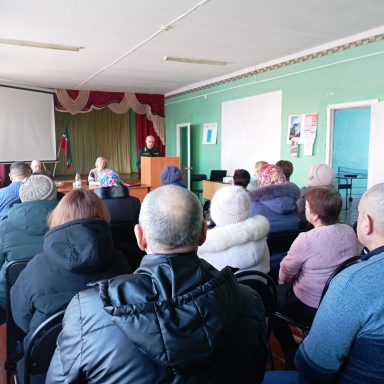 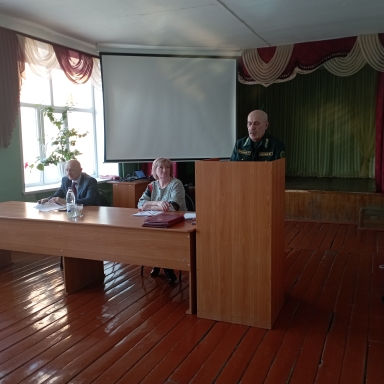 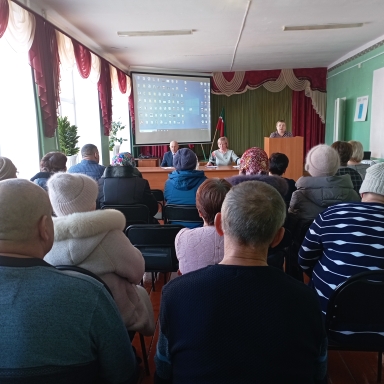 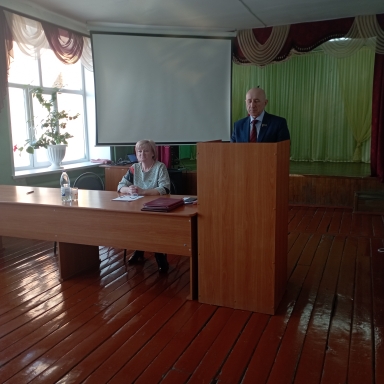 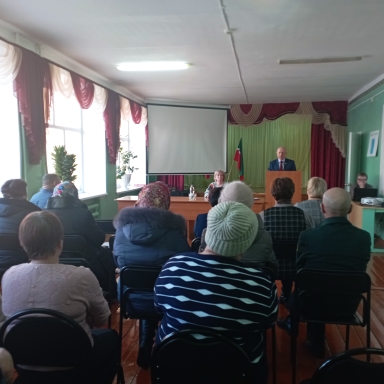 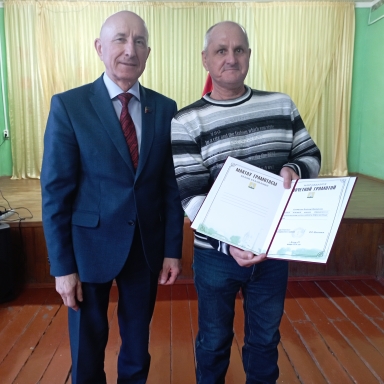 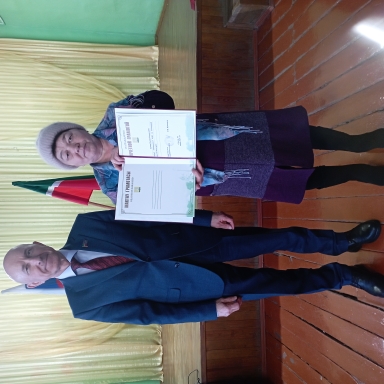 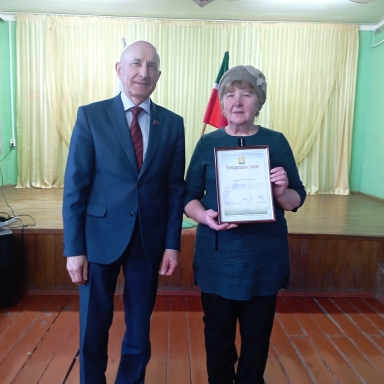 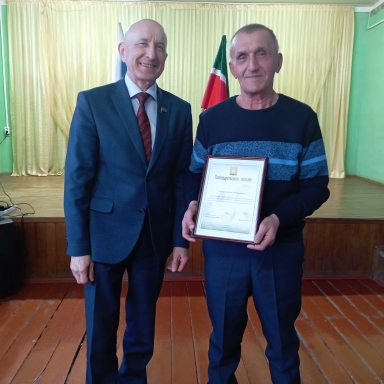 